Утвержден
постановлением акимата
Карагандинской области
от 1 июля 2014 
№ 33/04Регламент государственной услуги
«Присвоение спортивных разрядов и категорий: второй и третий, первый, второй и третий юношеские, тренер высшего и среднего уровня квалификации второй категории, инструктор-спортсмен высшего уровня квалификации второй категории, методист высшего и среднего уровня квалификации второй категории, судья по спорту»1. Общие положения      1. Настоящий Регламент "Присвоение спортивных разрядов и категорий: второй и третий, первый, второй и третий юношеские, тренер высшего и среднего уровня квалификации второй категории, инструктор-спортсмен высшего уровня квалификации второй категории, методист высшего и среднего уровня квалификации второй категории, судья по спорту" (далее - Регламент) разработан государственным учреждением "Управление физической культуры и спорта Карагандинской области" в соответствие со стандартом государственной услуги "Присвоение спортивных разрядов и категорий: второй и третий, первый, второй и третий юношеские, тренер высшего и среднего уровня квалификации второй категории, инструктор-спортсмен высшего уровня квалификации второй категории, методист высшего и среднего уровня квалификации второй категории, судья по спорту", утвержденного постановлением Правительства Республики Казахстан от 19 февраля 2014 года № 118 "Об утверждении стандартов государственных услуг в сфере физической культуры и спорта, оказываемых Агентством Республики Казахстан по делам спорта и физической культуры, местными исполнительными органами в сфере физической культуры и спорта и о внесении изменений в некоторые решения Правительства Республики Казахстан" (далее - Стандарт).
      2. Государственная услуга оказывается местным исполнительным органом по вопросам физической культуры и спорта города областного значения, района (далее – услугодатель).
      3. Прием документов и выдача результатов оказания государственной услуги осуществляются через Республиканское государственное предприятие на праве хозяйственного ведения "Центр обслуживания населения" Комитета по контролю автоматизации государственных услуг и координации деятельности центров обслуживания населения Министерства транспорта и коммуникации Республики Казахстан (далее – ЦОН).
      4. Государственная услуга оказывается физическим лицам (далее – услугополучатель) бесплатно.
      5. Форма предоставляемой государственной услуги: бумажная. 
      6. Результат государственной услуги - выдача выписки из приказа о присвоении спортивного звания, разряда спортсменам, о присвоении категории тренерам, методистам, инструкторам-спортсменам, о присвоении судейской категории по спорту.2. Описание порядка действий структурных подразделений (работников) услугодателя в процессе оказания государственной услуги      7. Основанием для начала процедуры оказания государственной услуги является заявление (ходатайство) услугополучателя.
      8. Содержание каждой процедуры:
      1) Сотрудник канцелярии услугодателя: прием документов, регистрация, направление документов руководству для наложения резолюции (15 минут);
      2) Руководитель услугодателя: ознакомление с корреспонденцией, наложение резолюции, отправка ответственному исполнителю уполномоченного органа (1 час);
      3) Ответственный исполнитель услугодателя: проверка полноты пакета документов и соответствие требований к присвоению квалификационной, судейской категорий и спортивных разрядов. Вынесение решения об оказании государственной услуги, подготовка выписки из приказа; передача документов об оказании государственной услуги в канцелярию (28 календарных дней);
      4) Сотрудник канцелярии услугодателя: направление документов руководству для наложения резолюции (1 час);
      5) Руководитель услугодателя: наложение резолюции, отправка в канцелярию (1час);
      6) Сотрудник канцелярии услугодателя: передача документов в ЦОН (в течение 1 рабочего дня).3. Описание порядка взаимодействия структурных подразделений (работников) услугодателя в процессе оказания государственной услуги.      9. Перечень структурных подразделений (работников) услугодателя, которые учавствуют в процессе оказания государственной услуги:
      1) канцелярия услугодателя;
      2) руководство услугодателя;
      3) ответственный исполнитель услугодателя.
      10. Текстовое табличное описание последовательности действий (процедур) с указанием срока выполнения действия (процедуры) приведено приложении 1 к настоящему Регламенту.4. Описание порядка взаимодействия с центром обслуживания населения и (или) иными услугодателями, а также порядка использования информационных систем в процессе оказания государственной услуги.      11. Услугополучатель или его представитель по доверенности (далее - уполномоченный представитель), для получения государственной услуги предоставляет в ЦОН документы согласно пункта 9 Стандарта.
      12. В случае предоставления услугополучателем (или уполномоченным представителем) неполного пакета документов, работник ЦОНа отказывает в приеме заявления и выдает расписку по форме согласно приложения 4 Стандарта. 
      13. Срок оказания государственной услуги: с момента сдачи пакета документов в ЦОН – 30 (тридцать) календарных дней.
      14. Этапы оказания услуги с момента получения заявления от услугополучателя для получения государственной услуги и до момента выдачи результата государственной услуги:
      Услугополучатель (или уполномоченный представитель) подает документы в ЦОН: 
      1) инспектор ЦОНа проводит регистрацию заявления (представления), сверяет подлинность оригиналов документов, удостоверяющих личность услугополучателя или личность уполномоченного представителя физического лица, с воспроизведенными электронными копиями документов, после чего возвращает оригиналы услугополучателю или уполномоченному представителю физического лица и выдает расписку о приеме соответствующих документов с указанием:
      номера и даты приема запроса;
      вида запрашиваемой государственной услуги;
      количества и название приложенных документов; 
      даты (времени) и места выдачи документов;
      фамилии, имени, отчества работника ЦОНа, принявшего заявление на оформление документов;
      фамилии, имени, отчества услугополучателя, фамилии, имени, отчества уполномоченного представителя и их контактные телефоны. 
      2) инспектор накопительного отдела ЦОН передает документы услугодателю;
      3) сотрудник канцелярии услугодателя фиксирует в ИС ЦОН и проводит регистрацию полученных документов, затем передает на рассмотрение руководителю;
      4) после рассмотрения руководитель отписывает ответственному исполнителю;
      5) ответственный исполнитель услугодателя осуществляет рассмотрение представленных документов из ЦОНа, оформляет приказ, выписки из приказа, затем направляет на подписание руководителю;
      6) руководитель услугодателя подписывает приказ и направляет в канцелярию;
      7) сотрудник канцелярии услугодателя направляет результат оказания государственной услуги в ЦОН, при этом фиксирует в ИС ЦОН. 
      15. ЦОН выдает услугополучателю (или уполномоченному представителю) выписку из приказа в течение 15 минут.
      16. Схемы, отражающие взаимосвязь между логической последовательностью действий в процессе оказания государственной услуги, приведены в приложении 2 к настоящему РегламентуПриложение 1
к Регламенту государственной услуги
"Присвоение спортивных разрядов
и категорий: второй и третий, первый, второй
и третий юношеские, тренер высшего и
среднего уровня квалификации второй
категории, инструктор - спортсмен высшего
уровня квалификации второй категории,
методист высшего и среднего уровня
квалификации второй категории, судья по
спорту"Описание
последовательности и взаимодействия действий (процедур)Таблица 1. Описание действийТаблица 2. Варианты использования. Основной процесс.Приложение 2
к Регламенту государственной услуги "Присвоение 
спортивных разрядов
и категорий: второй и третий, первый, второй и
третий юношеские, тренер высшего и среднего
уровня квалификации второй категории,
инструктор - спортсмен высшего уровня
квалификации второй категории, методист высшего
и среднего уровня квалификации второй категории,
судья по спорту"Справочник бизнесс-процессов оказания государственной услуги
"Присвоение спортивных разрядов и категорий: второй и третий, первый, второй и третий юношеские, тренер высшего и среднего уровня квалификации второй категории, инструктор - спортсмен высшего уровня квалификации второй категории, методист высшего и среднего уровня квалификации второй категории, судья по спорту"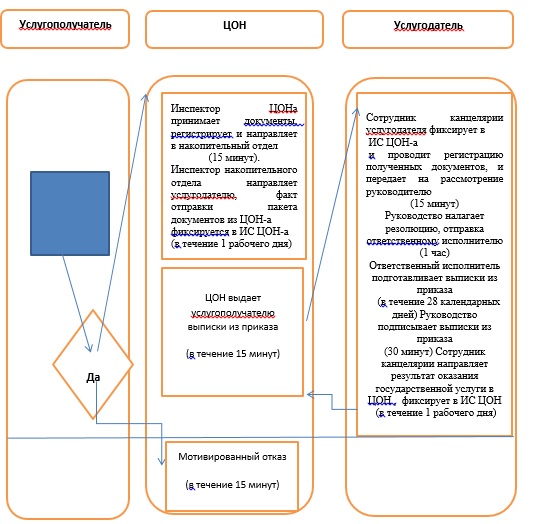 Действия основного процесса (хода, потока работ)Действия основного процесса (хода, потока работ)Действия основного процесса (хода, потока работ)Действия основного процесса (хода, потока работ)№ действия
(хода, потока работ)123Наименование Инспектор
ЦОНаИнспектор
накопительного
отдела ЦОНаИнспектор
накопительного
отдела ЦОНаНаименование действия
(процесса, процедуры,
операции) и их
описаниеПрием
документовРасписывается
в журнале и
собирает
документыСоставляет
реестр и
направляет
документыФорма завершения
(данные, документ,
организационно-
распорядительное
решение)Регистрация
в журнале и
выдача
распискиСбор
документов в
накопительный
отделОтправка
документов услуодателюСроки исполнения15 минут2 раза в 1 рабочий деньНе менее
двух раз в 1 рабочий деньДействия основного процесса (хода, потока работ)Действия основного процесса (хода, потока работ)Действия основного процесса (хода, потока работ)Действия основного процесса (хода, потока работ)№ действия
(хода, потока работ)456Наименование Сотрудник канцелярии услугодателяРуководитель услугодателяОтветственный
исполнитель услугодателяНаименование действия
(процесса, процедуры,
операции) и их
описаниеПрием
документов,
регистрация, направление
заявления руководителю Ознакомление с
корреспонденцией
определение
ответственного исполнителяОсуществление проверки полноты документов, соответствия требованиям к присвоению квалификационной, судейской категории и спортивных разрядов,
подготовка, оформление выписки из приказаФорма завершения
(данные, документ,
организационно-
распорядительное
решение)Направление
документов
руководству
для
наложения
резолюцииНаложение
резолюции,
отправка
ответственному исполнителюПередача
документов руководителюСроки исполнения15 минут1 часВ течение 28 календарных дней№ действия (хода,
потока работ)789Наименование Руководитель услугодателяСотрудник канцелярии услугодателяИнспектор ЦОНаНаименование действия
(процесса, процедуры,
операции) и их
описаниеОзнакомление с
документамиРегистрация документовВыдача выписки из приказа услугополучателюФорма завершения
(данные, документ,
организационно-
распорядительное
решение)Подписание документаПередача выписки из приказа в ЦОНРасписка о выдаче выписки из приказа услугополучателюСроки исполнения30 минутВ течение 1 рабочего дняВ течение 15 минутГруппа 1
Инспектор
ЦОНаГруппа 2
сотрудник канцелярии услугодателяГруппа 3
Руководитель услугодателяГруппа 4
Ответственный исполнитель
услугодателяДействие № 1
Прием документов,
выдача расписки,
регистрация заявления, направление документов услугодателюДействие № 2
Прием заявления
из ЦОНа, направление
заявления руководителю услугодателяДействие № 3
Определение
ответственного исполнителя услугодателя для исполнения, наложение
резолюцииДействие № 4 Осуществление проверки полноты документов, соответствия требований к присвоению квалификационной, судейской категории и спортивных разрядов,
подготовка, оформление приказа, выписки из приказа Действие № 5
Подписание результатаДействие № 6
фиксирует в ИС ЦОНДействие № 7
Передача
выписки из приказа в ЦОНДействие № 8
Выдача выписки из приказа или мотивированного ответа об отказе получателю в ЦОНе